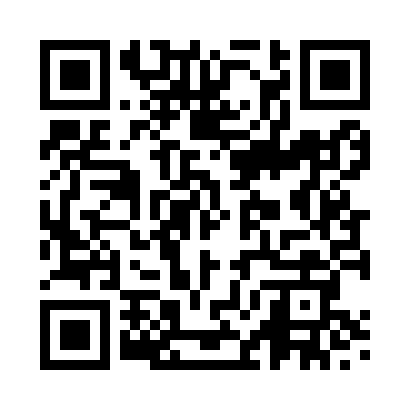 Prayer times for Facit, Lancashire, UKWed 1 May 2024 - Fri 31 May 2024High Latitude Method: Angle Based RulePrayer Calculation Method: Islamic Society of North AmericaAsar Calculation Method: HanafiPrayer times provided by https://www.salahtimes.comDateDayFajrSunriseDhuhrAsrMaghribIsha1Wed3:245:321:066:158:4010:492Thu3:215:301:066:178:4210:523Fri3:175:281:066:188:4410:554Sat3:165:261:056:198:4510:565Sun3:155:251:056:208:4710:566Mon3:145:231:056:218:4910:577Tue3:135:211:056:228:5110:588Wed3:125:191:056:238:5210:599Thu3:115:171:056:248:5411:0010Fri3:105:151:056:258:5611:0111Sat3:095:131:056:268:5811:0212Sun3:095:121:056:278:5911:0213Mon3:085:101:056:289:0111:0314Tue3:075:081:056:299:0311:0415Wed3:065:071:056:309:0411:0516Thu3:055:051:056:319:0611:0617Fri3:045:031:056:329:0811:0718Sat3:045:021:056:339:0911:0719Sun3:035:001:056:349:1111:0820Mon3:024:591:056:359:1211:0921Tue3:024:581:056:369:1411:1022Wed3:014:561:056:369:1511:1123Thu3:004:551:056:379:1711:1124Fri3:004:541:066:389:1811:1225Sat2:594:521:066:399:2011:1326Sun2:594:511:066:409:2111:1427Mon2:584:501:066:419:2211:1428Tue2:584:491:066:419:2411:1529Wed2:574:481:066:429:2511:1630Thu2:574:471:066:439:2611:1631Fri2:564:461:066:449:2811:17